MODULO DI ADESIONE ASSEMBLEA SINDACALE 										Al Dirigente Scolastico 										dell’Istituto Comprensivo“Mons. Arrigo” diMontemaggiore BelsitoIl/La sottoscritt___ ______________________________________________, in servizio presso codesto Istituto Comprensivo in qualità di ______________________________________DICHIARAdi partecipare all’assemblea sindacale:indetta da OO.SS. ________________________________________________________che si terrà il giorno ___________________ dalle ore ____________ alle ore __________presso__________________________________________________________________ore già fruite nel corrente anno scolastico _______________________________________Montemaggiore B., lì  ______________               FIRMA ____________________________ Visto															IL DIRIGENTE SCOLASTICO	            Dott.ssa Anna Geraci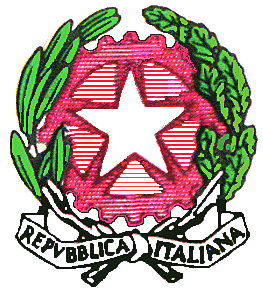 MIURMIURMINISTERO DELL’ISTRUZIONEISTITUTO COMPRENSIVO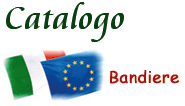 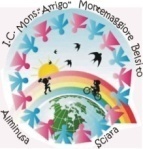 "MONS.ARRIGO "      C.F.  87001030821  - C.M. PAIC825006VIA  GIUNTA MUNICIPALE- 90020 MONTEMAGGIORE BELSITOTel.: 091/8996224 – Tel./Fax 091/8996222 – e mail:paic825006@istruzione.it            Sito web: www.icmontemaggiorebelsito.edu.it                Pec : paic825006@pec.istruzione.itVIA  GIUNTA MUNICIPALE- 90020 MONTEMAGGIORE BELSITOTel.: 091/8996224 – Tel./Fax 091/8996222 – e mail:paic825006@istruzione.it            Sito web: www.icmontemaggiorebelsito.edu.it                Pec : paic825006@pec.istruzione.itVIA  GIUNTA MUNICIPALE- 90020 MONTEMAGGIORE BELSITOTel.: 091/8996224 – Tel./Fax 091/8996222 – e mail:paic825006@istruzione.it            Sito web: www.icmontemaggiorebelsito.edu.it                Pec : paic825006@pec.istruzione.itVIA  GIUNTA MUNICIPALE- 90020 MONTEMAGGIORE BELSITOTel.: 091/8996224 – Tel./Fax 091/8996222 – e mail:paic825006@istruzione.it            Sito web: www.icmontemaggiorebelsito.edu.it                Pec : paic825006@pec.istruzione.it